Правила соревнований.Кубок по Спортивному ножевому боюОрганизатор Школа ножевого боя «Толпар»При поддержке ФНБР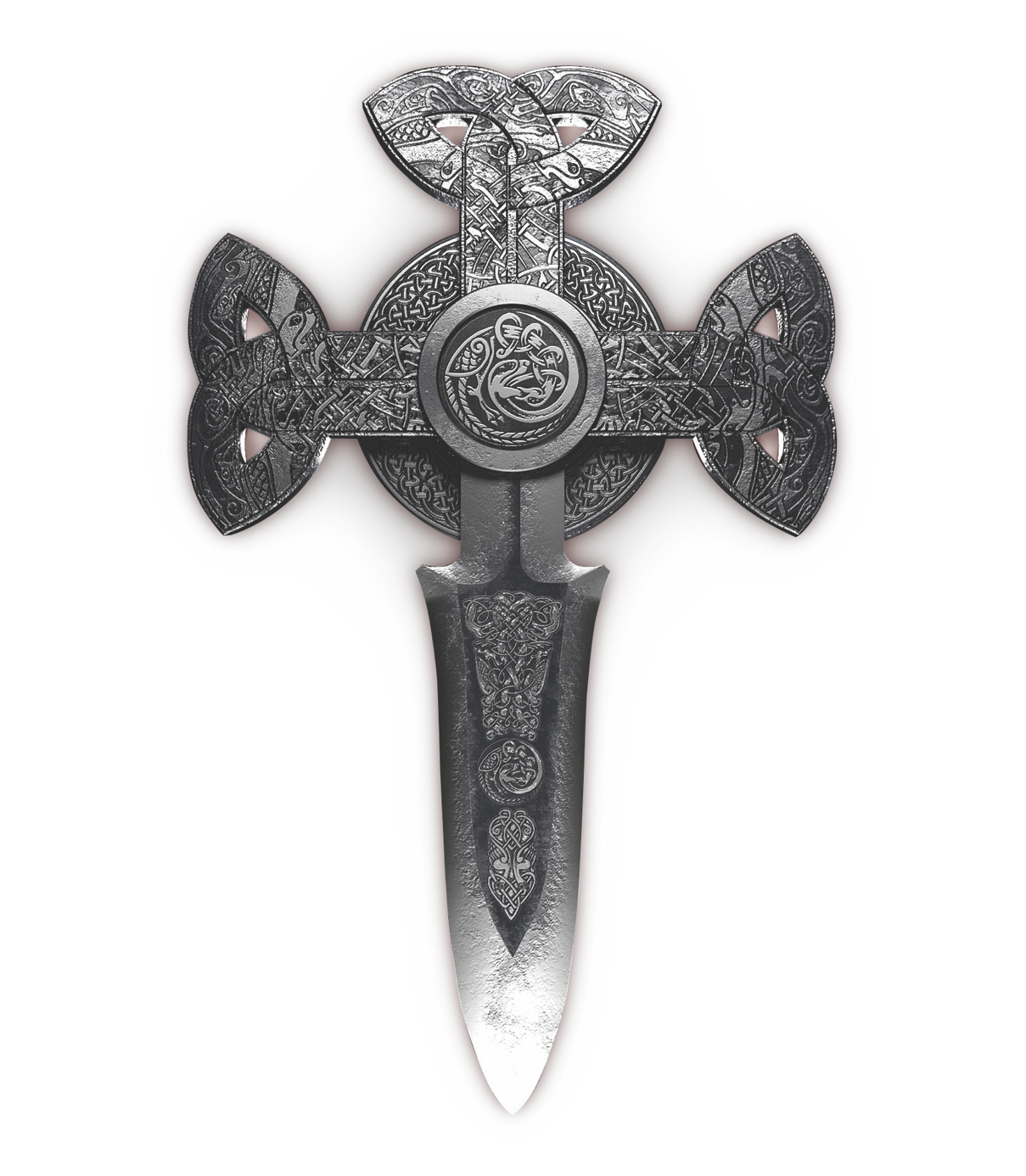 СТАТЬЯ 1. ПЛОЩАДКА ДЛЯ ПРОВЕДЕНИЯ СОРЕВНОВАНИЙПлощадка для соревнований должна быть ровной, плоской, без помех и препятствий Площадка для соревнований представляет собой квадрат, с длиною стороны 8 м (измерение по внешней стороне может корректироваться в зависимости от условий зала). По периметру площадки расположена зона безопасности шириною 1 м. (может корректироваться в зависимости от условий зала)Для обозначения позиций спортсменов на расстоянии 1.5 метра от центра площадки наносятся 2 равноудаленные от края площадки параллельные линии длиною один метр.Для обозначения места нахождения секундантов во время поединков два стула за пределом площадки напротив линии обозначения позиций спортсменов/Площадка должна быть оборудована электронной системой фиксации ударов "Спорт-нож" для проведения поединков.В зоне прямой видимости площадки для проведения соревнований должны находиться, стол руководителя и секретаря судейской бригадыСТАТЬЯ 2. СОСТАВ СУДЕЙСКОЙ БРИГАДЫПо решению главного судьи соревнований состава судейской бригады, обслуживающий поединок состоит из: основного рефери, рефери на площадке, секретаря судейской бригады (в чьи обязанности входит работа с перекидным табло.), ассистента за пределами площадки, осуществляющего видеофиксацию.Состав судейской бригады, обслуживающая поединок, по решению главного судьи может быть дополнен: секундометристом и/или боковыми судьями.Регламент поединкаСекретарь объявляет пару, выходящую на предстоящий поединок и участников, которым надлежит подготовиться к следующему поединку. Объявленные участники занимают исходные позиции на площадке. Рефери убеждается в готовности соперников к поединку, после чего подает команду «Бой!». С этого момента начинается учёт, оценка действий и отсчет времени поединка. Поединок останавливается чётко слышимой командой «Стоп!» или « Стоп время», после чего время поединка останавливается, любые удары результативными не считаются. По команде «Стоп!» участники прекращают действия и на месте ждут дальнейших распоряжений рефери, участникам допускается сделать шаг в противоположную от противника сторону. При выполнении запрещенных действий поединок останавливается, участники возвращаются на центр площадки, участник, нарушивший правила получает предупреждение/штрафные очки. Поединок заканчивается командой (сигналом) об окончании времени поединка, после чего любые удары результативными не считаются. Поединок может быть остановлен рефери в случаях:выполнение одним из участников критериев победы;нокаута или технического нокаута участника;нокдауна	(снижение	обороноспособности	или	прекращение	одним	из участников координированных защитных действий);потери спортивного снаряда одним или обоими участниками;нарушения правил или выполнения запрещённого действия;истечения времени поединка;поломки оружия или защитного снаряжения;получения травмы;подачи сигнала участником или секундантом об отказе от боя и признании проигрыша («выброс полотенца»);иной ситуации, требующей вмешательства судей;падением одного из бойцов, без возможности подъема.По окончании поединка соперники занимают исходные позиции для оглашения результатов поединка.После объявления победителя соперники без промедления покидают площадку (разрешается задержаться для того, чтобы выразить уважение сопернику, зрителям или судьям).СТАТЬЯ 4. ПРАВА И ОБЯЗАННОСТИ УЧАСТНИКОВ СОРЕВНОВАНИЙ И СЕКУНДАНТОВУчастник обязан:- соблюдать правила соревнований- быть вежливым и корректным- выполнять требования судейской бригады- являться на поединок по вызову судейской бригады- не останавливать самостоятельно поединок- не покидать самостоятельно соревновательную площадкуУчастник имеет право:- использовать средства индивидуальной защиты, согласно правилам и регламенту соревнований- обращаться в судейскую коллегию через представителя команды (секунданта)- иметь секунданта- подавать условный сигнал (поднятие руки вверх) в случае получения травмы, необходимости поправить защитное снаряжение или отказа продолжать поединок- отказаться от проведения поединка или дальнейшего участия в соревнованияхСекундант обязан:- соблюдать правила соревнований- быть вежливым и корректным- выполнять требования судейской бригады- находиться за границей площадки во время проведения поединкаСекундант имеет право:- на мгновенный протест в ходе поединка- на протест после окончания поединка, если протест относится к последнему набранному баллуСТАТЬЯ 5. ПОРЯДОК ПРОВЕДЕНИЯ ПОЕДИНКАПоединок ведётся до победы.Время поединка устанавливается 2 минуты.Поединок может закончиться досрочно (статья 15).Поединок начинается командой рефери «Бой», останавливается командой «Стоп». * После команды «Время» (произнесенной секундометристом), удары не засчитываются, в зачет не идут. Во избежание споров, все зачетные удары должны быть проведены до команды «Время».Система электронного судейства используется ТОЛЬКО для определения результативности действий спортсменов во время боя.   В течение боя табло системы судейства РЕГУЛЯРНО обнуляется, для упрощения судейства. Как правило, табло обнуляется во время тактических пауз. Счет боя выставляется карточками с цифрами вручную.Исходный счет 0:0. Бой идет до 5 баллов. Ведение счета поединка происходит путем начисления «зачетных» (статья 6) и «штрафных» баллов (статья 7) к исходному счету «0:0».«Зачетные баллы» начисляет рефери исходя из счета на табло электронной системы судейства «Спорт-нож», секретарь судейской бригады фиксирует эти баллы карточками с цифрами вручную.«Штрафные баллы» начисляет рефери за нарушение правил, секретарь судейской бригады фиксирует эти баллы карточками с цифрами вручную.Если по истечению времени раунда спортсмены имеют равный счет в баллах, то бой идет до первого чистого начисленного балла, (зачетного или штрафного), длительностью -1 минута, если это не противоречит регламенту турнира.Если после дополнительного времени результата нет, то система «Спорт-нож» выставляется на отрицательный счет 1:1 и дальше бой идет по системе «Стоп-балл», без ограничения времени.СТАТЬЯ 6. ЗАЧЕТНЫЕ БАЛЛЫЭлектронная система судейства «Спорт-нож» автоматически начисляет очки и демонстрирует их на табло, каждое результативное действие приносит 1 (один) балл.На основании начисленных электронной системой судейства очков и штрафных, рефери присуждает зачетные баллы.Рассматривается только счет электронной системы судейства, начисленный ударами в разрешенные области и штрафными баллами, заработанными бойцами во время поединка.Удары спортсмена, зафиксированные «Спорт-ножом» о свое тело, рассматриваются в пользу соперникаУдары спортсмена, зафиксированные «Спорт-ножом» с нарушением правил или после нарушения правил, не засчитывают.В случае фиксации и залома локтевого и плечевого сустава вооруженной руки в результате захвата, удары, зафиксированные «Спорт-ножом» не учитываются.Один балл получает спортсмен, который провел «чистую атаку» (статья 8). В течение эпизода спортсмен может нанести несколько «чистых атак», каждая из этих атак будет оценена по одному баллу.Судьи останавливают обмен ударами, если каждый из бойцов набирает на табло «Спорт-ножа» по 1 очку и/или более (так как из этого эпизода никто не выйдет победителем).В случае, если на табло «Спорт-ножа» высвечивается 7 и более безответных баллов в одном эпизоде (т.е. 7:0, 8:0 и т.д.), бой останавливается мгновенно, то есть судья не дожидается тактической паузы между ударами, связанной, к примеру, с разрывом дистанции и объявляется «Чистая победа», в пользу того, кто набрал 7 и\или более баллов. СТАТЬЯ 7. ШТРАФНЫЕ БАЛЛЫНаказание за любые запрещенные действия производит рефери.Наказания подразделяются на «устное предупреждение» и «штрафной балл».«Штрафные баллы» и «устное предупреждение» рефери выносит согласно статье 11.«Штрафной балл» должен быть подсчитан, как «+1» или «+2» к счету соперника.«Устное предупреждение» не влияет на счет поединка, дается не более двух раз за поединок каждому из участников, любые последующие нарушения наказываются «штрафными баллами», если это не противоречит регламенту турнира.«Устное предупреждение» может стать результативным в случае повторного его получения в следующем поединке. Пример: один из бойцов в первом бою получает предупреждение и побеждает по баллам. В следующем бою это предупреждение будет суммироваться с теми возможными предупреждениями, которые он получит. И исходя из этого, судья будет принимать решение о начислении баллов его противнику. Секретарь, при объявлении бойцов, обязан обозначить количество предупреждений на поединок каждого бойца, которые должны быть зафиксированы на электронном табло.СТАТЬЯ 8. ЧИСТАЯ АТАКАЧистая атака – удары «Спорт-ножом», нанесенные в разрешенные области, которые привели к начислению очков на табло электронной системы судейства, но при этом не последовало незамедлительных ответных ударов соперника (к примеру: встречные удары, ответные удары с выпадом). Ответные удары, которые были произведены через определенную паузу («тактическая пауза») считать отдельными техническими действиями, а не обменом ударами (например: удар, для нанесения которого потребовалось совершить не менее двух шагов).СТАТЬЯ 9. РАЗРЕШЕННЫЕ И ЗАПРЕЩЕННЫЕ ОБЛАСТИГолова:- Разрешены все удары «Спорт-ножом», в область, защищенную фехтовальной маской.- Запрещены любые удары в область затылка.- Запрещены удары руками и ногами, захваты.Шея:- Разрешены колющие, режущие и рубящие удары «Спорт-ножом» в область, защищенную воротником маски.- Запрещены любые удары со стороны затылка.- Запрещены удары снизу в клинче.- Запрещены удары руками и ногами, захваты.Туловище:- Разрешены все удары спорт-ножом.- Запрещены любые удары в пах и в позвоночник.- Запрещены удары руками, ногами, захваты за одежду на туловище.Руки:- Разрешены все удары спорт-ножом, захваты, удары руками.- Запрещены удары ногами.Ноги:- Разрешены все удары спорт-ножом.- Запрещены захваты, удары руками и ногами.СТАТЬЯ 10. РАЗРЕШЕННЫЕ ДЕЙСТВИЯЛюбые режущие и колющие удары имитацией ножа по всем направлениям и частям тела кроме запрещенных.Сбив, накладка, блокировка, захват рукой, вооруженной руки противника.Борцовская техника и захваты за конечности или тело противника в стойке без проведения бросков, без обоюдного падения, проведения приёмов обезоруживания.Все действия кроме запрещенныхСТАТЬЯ 11. ЗАПРЕЩЕННЫЕ ДЕЙСТВИЯУстное предупреждение выносится за следующие действия:- непреднамеренное нарушение целостности личной экипировки или экипировки противника;- непреднамеренное техническое действие, запрещенное правилами соревнования, возникшее в результате действий соперника и не повлекшее травмы участников;- атака соперника до команды «Бой» или после команды «Стоп»;- перемещение по площадке до команды «Бой» или после команды «Стоп» без команды судьи;- «Навал» - атака с игнорированием защитных действий.- умышленный разворот к сопернику спиной, перекаты, кувырки.- выход обеими ногами за границы площадки (дольше 1 секунды).- имитация удара ногой или поднимание ноги выше тазобедренного сустава противника.- подсечка.- умышленное\неумышленное наступание на стопу противника.- выталкивание противника за границу площадки.- разговоры во время поединка с противником.- в ситуации получения зачетных баллов противником и последующим его падением, с невозможностью его оппонента наносить удары после падения, эпизод с зачетными баллами не засчитывается.Исключением, не влекущим за собой предупреждение, является нарушение границ площадки в следующих случаях:- выход обоих участников за границу в процессе клинча или обмена ударами;- выход одной ногой;- кратковременный выход (не более 1 секунды) двумя ногами в процессе передвижения по площадке.- умышленное\неумышленное выталкивание противника за границу площадки.Следующие запрещенные действия наказываются 1 (одним)«штрафным баллом» (все действия после 2-х предупреждений), а также:- касание соревновательной площадки 3 опорными точками (если данное касание не является элементом технического приема);- потеря ножа;- явное уклонение от поединка;- произнесение любых замечаний участником в ходе поединка;- попытка применения техники борьбы (броски, болевые и удушающие приемы), если не повлекли за собой травмы; -любой удар в запрещенную область, не повлекший травму;- попытка или снятие фехтовальной маски с себя или противника в ходе поединка (на усмотрение судьи, маска может быть плохо одета или быть большего размера и плохо фиксирована на голове);- любая атака упавшего соперника;- умышленные\неумышленные падения участника на пол;- кратковременный (менее одной секунды) захват за лезвие спорт-ножа;- удары головой, руками, ногами и рукоятью спорт-ножа не повлекшие травмы (кроме действий, описанных в статье 9).Следующие запрещенные действия наказываются 2 (двумя)«штрафными баллами»:- метание спорт-ножа.СТАТЬЯ 12. ДИСКВАЛИФИКАЦИЯЗа умышленное (по мнению судей) выполнение запрещённого действия.Захват и удержание лезвия ножа. За запрещённое действие, приведшее к травме соперника.За 4 предупреждения в течении соревнований, которые были даны за выполнение запрещенного действия, которое могло привести к травме соперника.За разговоры и пререкание с судьёй, оскорбительные и нецензурные реплики, действия, нарушающие этические нормы. В случае, если подобные запрещенные действия выполняются представителем команды, то рефери имеет право вынести на рассмотрение главного судьи вопрос об отстранении команды от дальнейшего участия в соревнованиях.За применение несоответствующей экипировки. Отстранение спортсмена от дальнейшего участия в соревнованиях:- при повторной дисквалификации за захват за лезвие имитации ножа.- при повторной дисквалификации за запрещенные действия, которые могли привести к травме соперника.Отстранение команды от дальнейшего участия в соревнованиях:- при повторной дисквалификации одного из спортсменов команды на основании п. 5. Бои других участников команды, которые проходят непосредственно в момент принятия решения о ее дисквалификации, засчитываются в общем порядке, после чего команда снимается с соревнований.СТАТЬЯ 13. НОКДАУННокдауном является- ситуация, при которой участник сбит на пол, или потрясен в результате удара, или неспособен адекватно отвечать требованиям поединка;- любая остановка участника, показывающая реакцию на боль в результате удара и нежелание продолжать поединок.Даже в отсутствии этих признаков рефери может интерпретировать как нокдаун ситуацию, когда в результате продолжения поединка возникает угроза безопасности участника.СТАТЬЯ 14. ПРОЦЕДУРА ПРИ НОКДАУНЕ.Если участник в нокдауне в результате атаки соперника с использованием разрешенных технических действий, то рефери предпринимает следующие меры:- Останавливает поединок, объявив: «Стоп», с целью разделить нападавшего от находящегося в нокдауне соперника.- Начинает отсчет громко вслух от «Один» до «Десять» с секундным интервалом, повернувшись к находящемуся в нокдауне участнику, при этом выполняя специальные жесты рукой, показывая отсчет времени.- В случае, если находящийся в нокдауне участник встает во время отсчета рефери и желает продолжить борьбу, рефери должен продолжить счет до «Восемь» для полного восстановления этого спортсмена. Затем рефери должен определить, восстановился ли спортсмен и, если так, то прибавляет 1 балл его сопернику (чьи действия привели к нокдауну) и продолжить поединок командой «Бой».- Если участник, находящийся в нокдауне, не демонстрирует готовность продолжать поединок при счете «Восемь», рефери продолжает счёт до «Десять» и объявляет другого участника победителем нокаутом.- Если у рефери есть опасение за здоровье участника он может прибегнуть к помощи медика.Если оба участника сбиты, рефери будет продолжать отсчет, пока один из соперников достаточно не оправился.Если оба участника не оправились при счете «Десять» победитель будет определен по счету поединка до момента нокдауна.Если рефери считает, что участник не в состоянии продолжать бой, то своим судейским решением может объявить победителя и без отсчета или без продолжительного отсчета.СТАТЬЯ 15. КРИТЕРИИ ПОБЕДЫПри достижении одного из критериев победы рефери объявляет победителем одного из спортсменов.Победа по очкам. Победа присуждается спортсмену, набравшему первым 5 зачетных баллов или по истечению раунда, имеющему большее количество баллов.Победа за явным преимуществом (досрочная) присуждается бойцу, который набрал 7 очков и больше, при этом его соперник имеет счет 0 очков на табло «Спорт-ножа». Как только на табло фиксируется счет 7:0, бой останавливается, и вне зависимости от того, как дальше изменяется счет на табло, победа присуждается бойцу, набравшему 7 очков и более.Например:При счете 5:0 или 6:0 в одном незакончившемся эпизоде бой не останавливается до момента ответного действия или разрыва дистанции. Если спортсмен разорвал дистанцию, то ему начисляются «чистые» баллы в соответствии со счетом на табло. Если соперник сумел совершить ответные действия, то начисление баллов идет в соответствии с пунктами 6.8 и 6.9. При счете 7:0 бой останавливается незамедлительно.Победа нокаутом (досрочная). Победа присуждается спортсмену, соперник которого получил нокаут.Победа по неявке соперника. В случае неявки спортсмена на бой в течении 2 минут после приглашения его на площадку, победа присуждается его сопернику.Победа по дисквалификации соперника. Победа присуждается спортсмену, соперник которого был дисквалифицирован.Победа по отказу участника или секунданта. Победа присуждается спортсмену, соперник которого (или его секундант) отказался от дальнейшего проведения боя.СТАТЬЯ 16. ТЕХНИЧЕСКИЕ НЕПОЛАДКИ.В случае несрабатывания электронных ножей в эпизоде, если это установлено, непосредственно во время проведения боя, эпизод обнуляется и назначается перебоевка.Если неисправность ножей обнаруживается неоднократно во время поединка, по решению судьи, поединок полностью обнуляется и назначается перебоевка всего поединка.Все ножи, поврежденные или сломавшиеся во время поединка, незамедлительно меняются на новые, работающие.Каждый боец имеет право перед боем проверить состояние работоспособности своего ножа, совершив технические действия самостоятельно, по своему телу. Все последующие проверки работоспособности ножа, должны быть согласованы с судьей.